House purchase enquiry form for property owners who are looking for Carlow County Council to consider purchasing their property.Please provide any other supporting documentation that you consider relevant to the potential sale of the property i.e. photographs, copies of documents, tenancy notices etc.Return this form along with supporting documentation to:capital@carlowcoco.ie Tel. 059 9136280 Important Notes for Vendors;-Please note that Carlow County Council (CCC) acquire properties under certain conditions only. These include for example, specific needs such as disability or elderly, or if certain development opportunity also exists.  Vacant possession is required in all but very limited circumstances.  Where properties are acquired with tenants in-situ, then the following conditions may apply:The tenant must be qualified as having a social housing need by CCC,A Notice to Quit must have been issued to the tenant (please provide evidence of same),CCC must confirm that there is a specific need for the existing tenant to remain in the dwelling,The dwelling must be surveyed and deemed to be in good structural condition and without defects.  A third party independent property inspection report may be requested from the vendor.  The vendor may be asked to rectify defects to the satisfaction of CCC before agreeing to the acquisition.The dwelling may need to comply with current Rental Standards or be provided compliant to Rental Standards by the vendor prior to sale (depending on property and reason for purchase).  The purchase price offered may reflect reduced fees, lack of vacancy and notice periods etc, as a result of direct sale to CCC (where applicable).House Purchase Enquiry Form with Tenant in Situ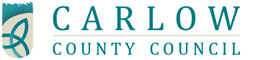 Contact DetailsContact DetailsNameAddressPhone NumberEmail AddressProperty DetailsProperty DetailsProperty Address incl. EircodeType (Apt, Duplex, Semi-D, Bungalow etc.)No. of BedroomsFloor Area (m²)Site Area (Acres)Energy Rating (BER)Property CircumstancesProperty CircumstancesDo you hold good, unencumbered, freehold title to the property? If no, give details.Was the property previously a local authority property. If Yes, give details of how you acquired the property.Reasons for SaleIs the Property Vacant?How long has the property been vacant?Is there a tenancy or lease agreement in place?If so provide details, ie:Tenant Name, HAP, RAS, RTB Reference, Length of Tenancy etc.Date of Notice to Quit issuedDate the property is available fromProposed Sale PricePlease engage with an auctioneer for sale priceOffice Use OnlyTenancy Notes and RecommendationProperty Notes and Recommendation